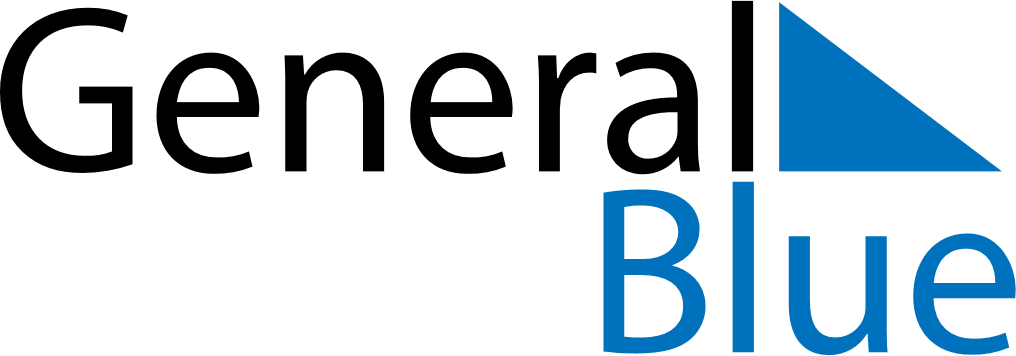 November 2025November 2025November 2025November 2025MonacoMonacoMonacoSundayMondayTuesdayWednesdayThursdayFridayFridaySaturday1All Saints’ Day234567789101112131414151617181920212122H.S.H. the Sovereign Prince’s Day232425262728282930